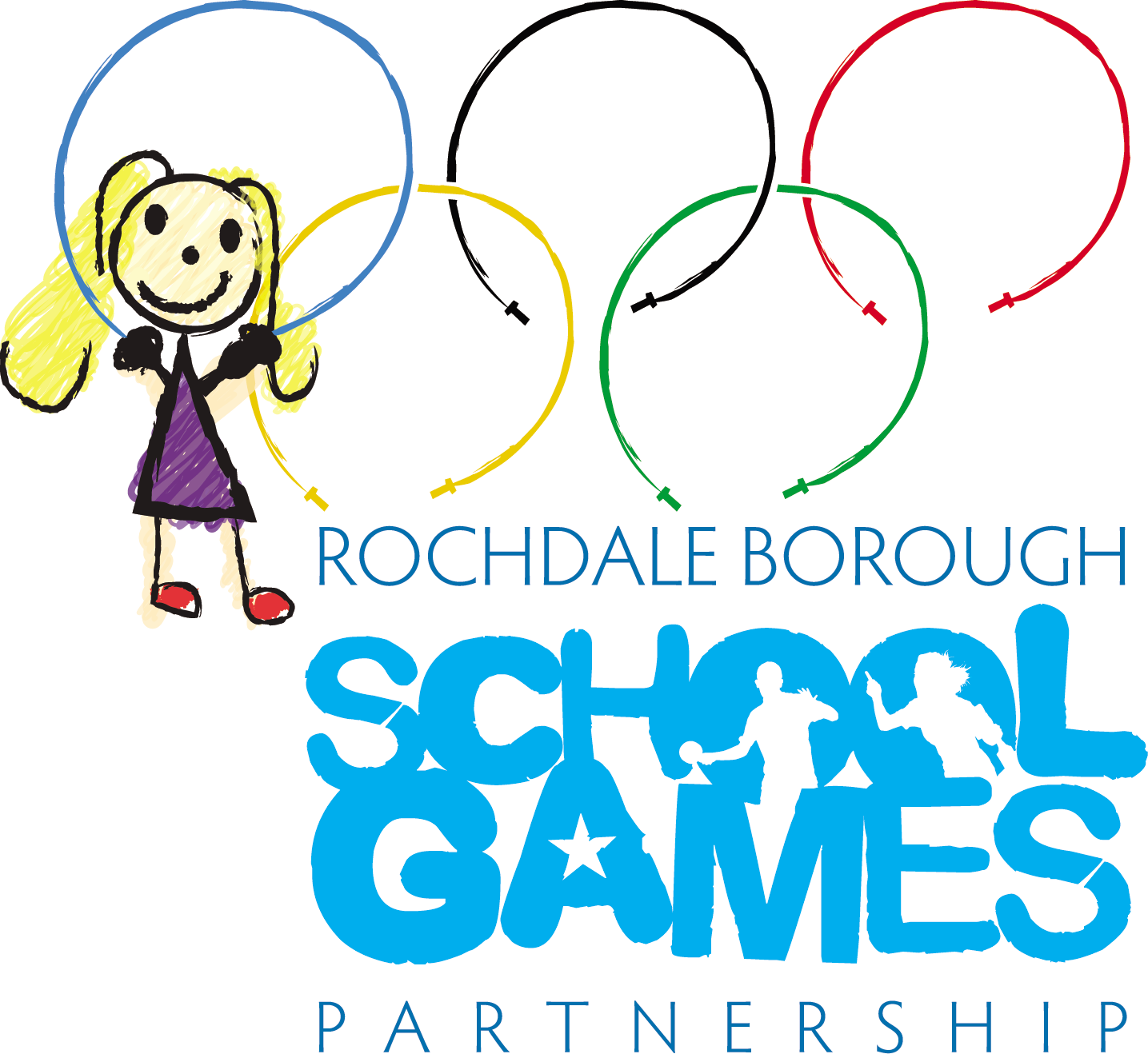                                RBSGP EVENT INFORMATIONEvent: 	Year 5 and 6 Cross Country Date: 	Wednesday 1st November 2023Time:	12:30 – 14:00pmVenue: 	Falinge Park High School, Falinge Road, Rochdale, OL12 6LD  Team Composition:	Each Year Group team should be composed of a minimum of 4 and a maximum of 6 children, 2/3 boys and 2/3 girls per team. Schools unable to field 4 age group teams may use Y5 runners in the Y6 Team The top 4 individual scores (2 boy’s and 2 girl’s times) to count to a team score.Teams can enter as a basic 4 or individuals can be entered where there is no team. Each age group and boys and girls will run separately with the results being added together to make the team score in each age group.Races last approximately 10 minutes and are over a distance of approximately 2km (Y5 & 6).Competition Format:  Engage: 		Aimed at….Those negatively impacted by Covid-19 – returning to activitySchool B team playersThose who have some involvement in sport and physical activityThose who demonstrate a good level of competence and confidenceNew to that particular sport/activityGM Target GroupsExcel:	 		Aimed at….Those negatively impacted by Covid-19 – missed out on high levels of activityRegular School Team PlayersThose who compete outside of schoolThose who demonstrate a high level of competence and confidenceParking:	Parking in on the road at the side of the field on Clarkes LaneDress:	This event is outside please bring suitable clothing for the weather and any sunscreen and medication that you may require. The course is on the playing fields at the rear of Falinge Park School, please do not go to reception please go straight to the fields. The running surface may along paths and over grassed areas.Toilets:	There will be no access for spectators, please where possible ensure all the children visit the toilet before arriving at this event.If you require a Risk Assessment please request one from RBSGP.Refreshments:		Please ensure you bring something to drink as refreshments will not be available.Entry: 			Is via Your School Games onlyCancellation policy:	Please ensure you let us know if you can no longer attend so we can make the necessary alterations to the competition prior to the evening.Emma Mooney/Julie Roberts	School Games ManagerRochdale Borough School Games